Our Social Studies class textbook,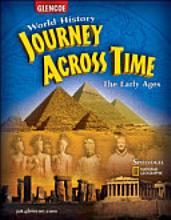  Journey Across Time, is available online at this website:  www.glencoe.com/ose
Access Code: F2FF0E72AC (the numeral after the FF is a zero)If you are able to access and read this online textbook, and if your internet connection is dependable, you will not be required to carry a textbook back and forth between school and your home!  Once you have made sure you meet the above requirements, please have a parent/guardian sign below.I, _____________________________________, have dependable internet and computer access at home and would prefer to use the online textbook in social studies this year.Parent Signature________________________________ Date ___________Our Social Studies class textbook, Journey Across Time, is available online at this website:  www.glencoe.com/ose
Access Code: F2FF0E72AC (the numeral after the FF is a zero)If you are able to access and read this online textbook, and if your internet connection is dependable, you will not be required to carry a textbook back and forth between school and your home!  Once you have made sure you meet the above requirements, please have a parent/guardian sign below.I, _____________________________________, have dependable internet and computer access at home and would prefer to use the online textbook in social studies this year.Parent Signature________________________________ Date ___________